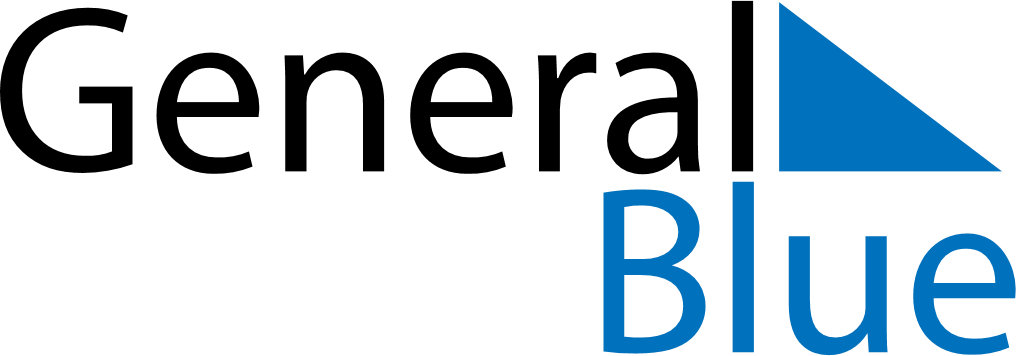 January 2024January 2024January 2024January 2024January 2024January 2024Larkollen, Viken, NorwayLarkollen, Viken, NorwayLarkollen, Viken, NorwayLarkollen, Viken, NorwayLarkollen, Viken, NorwayLarkollen, Viken, NorwaySunday Monday Tuesday Wednesday Thursday Friday Saturday 1 2 3 4 5 6 Sunrise: 9:13 AM Sunset: 3:26 PM Daylight: 6 hours and 12 minutes. Sunrise: 9:13 AM Sunset: 3:28 PM Daylight: 6 hours and 14 minutes. Sunrise: 9:13 AM Sunset: 3:29 PM Daylight: 6 hours and 16 minutes. Sunrise: 9:12 AM Sunset: 3:31 PM Daylight: 6 hours and 18 minutes. Sunrise: 9:11 AM Sunset: 3:32 PM Daylight: 6 hours and 20 minutes. Sunrise: 9:11 AM Sunset: 3:34 PM Daylight: 6 hours and 23 minutes. 7 8 9 10 11 12 13 Sunrise: 9:10 AM Sunset: 3:36 PM Daylight: 6 hours and 25 minutes. Sunrise: 9:09 AM Sunset: 3:37 PM Daylight: 6 hours and 28 minutes. Sunrise: 9:08 AM Sunset: 3:39 PM Daylight: 6 hours and 31 minutes. Sunrise: 9:07 AM Sunset: 3:41 PM Daylight: 6 hours and 34 minutes. Sunrise: 9:06 AM Sunset: 3:43 PM Daylight: 6 hours and 37 minutes. Sunrise: 9:05 AM Sunset: 3:45 PM Daylight: 6 hours and 40 minutes. Sunrise: 9:03 AM Sunset: 3:47 PM Daylight: 6 hours and 43 minutes. 14 15 16 17 18 19 20 Sunrise: 9:02 AM Sunset: 3:49 PM Daylight: 6 hours and 46 minutes. Sunrise: 9:01 AM Sunset: 3:51 PM Daylight: 6 hours and 50 minutes. Sunrise: 8:59 AM Sunset: 3:53 PM Daylight: 6 hours and 53 minutes. Sunrise: 8:58 AM Sunset: 3:55 PM Daylight: 6 hours and 57 minutes. Sunrise: 8:56 AM Sunset: 3:58 PM Daylight: 7 hours and 1 minute. Sunrise: 8:55 AM Sunset: 4:00 PM Daylight: 7 hours and 5 minutes. Sunrise: 8:53 AM Sunset: 4:02 PM Daylight: 7 hours and 9 minutes. 21 22 23 24 25 26 27 Sunrise: 8:51 AM Sunset: 4:05 PM Daylight: 7 hours and 13 minutes. Sunrise: 8:49 AM Sunset: 4:07 PM Daylight: 7 hours and 17 minutes. Sunrise: 8:48 AM Sunset: 4:09 PM Daylight: 7 hours and 21 minutes. Sunrise: 8:46 AM Sunset: 4:12 PM Daylight: 7 hours and 25 minutes. Sunrise: 8:44 AM Sunset: 4:14 PM Daylight: 7 hours and 30 minutes. Sunrise: 8:42 AM Sunset: 4:17 PM Daylight: 7 hours and 34 minutes. Sunrise: 8:40 AM Sunset: 4:19 PM Daylight: 7 hours and 39 minutes. 28 29 30 31 Sunrise: 8:38 AM Sunset: 4:21 PM Daylight: 7 hours and 43 minutes. Sunrise: 8:36 AM Sunset: 4:24 PM Daylight: 7 hours and 48 minutes. Sunrise: 8:33 AM Sunset: 4:26 PM Daylight: 7 hours and 52 minutes. Sunrise: 8:31 AM Sunset: 4:29 PM Daylight: 7 hours and 57 minutes. 